Echo Misiaków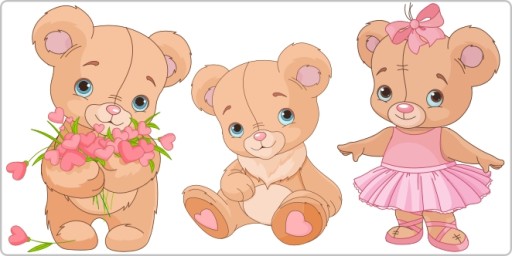 PAŹDZIERNIK 2022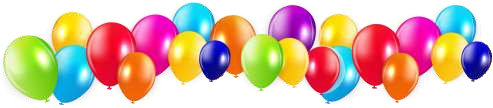 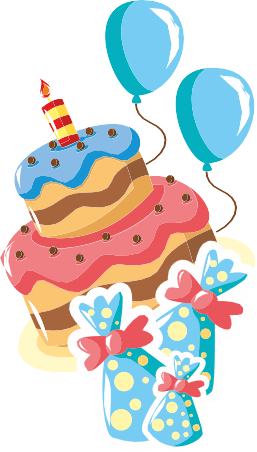 Urodziny MisiakówWszystkiego najlepszegoKochani Solenizanci!Dużo zdrówka, uśmiechu, miłych kolegówi niezapomnianych przygód - życzą dzieci i pracownicy przedszkola dla:Leona !!!Mamo, tato pobaw się ze mną!
Jesień to pora roku w której możemy obserwować zachodzące zmiany
w przyrodzie.
Oto propozycja zabawy z wykorzystaniem jesiennych liści i innych
rzeczy, które znajdują się w każdym domu.
Wycinamy z bloku drzewo, wokół rozsypujemy liście. Dziecko ma za
zadanie dmuchać na nie, tak by wszystkie znalazły się na drzewie lub
na odwrót -układamy liście na drzewie, a dziecko ma je z niego
zdmuchnąć.Czas na piosenkę
O jesieni i o listkach możemy także pośpiewać i przy okazji poćwiczyć
motorykę dużą. Zatem zaczynajmy! Listki w dłoń!
Listek, listek, mały listek, mały listek [trzymamy listek za ogonek w górze]
z drzewa dzisiaj spadł. [pokazujemy ruch listkiem jakby spadał]
Listek, listek, mały listek [trzymamy listek za ogonek w górze]
spada, spada, spada, spada, spada, spada, spada, spada, spada [pokazujemy
ruch listkiem jakby spadał]
Spada nam na ... dłoń / rękę / nos / głowę itd. [kładziemy listek na ... dłoń /
rękę / nos itp.]
PS. Najlepsze będą listki brzozy, ponieważ mają długie ogonki i są malutkie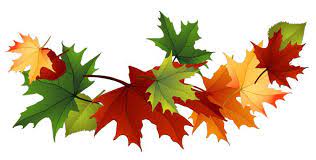    Tego się uczymy	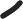 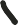 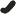 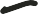 Jesienny rock and roll sł.: D. Kluska, muz.: B. Marszałek1.Kolorowa Pani Jesieńz wiatrem mknie przez polai radośnie podśpiewując,tańczy rock and rolla.Ref.: Noga w przód i noga w bok,to jest nasz jesienny rock!Noga w przód i noga w bok,to jesienny rock!2. Kolorowa Pani Jesieńpatrzy gdzieś do góry,z deszczem tańczy rock and rolla i rozśmiesz chmury.Ref. Noga w przód i noga w bok…3. Kolorowa Pani Jesieńma parasol w ręce.Choć deszcz pada, choć wiatr wieje,tańczy przy piosence!Ref. Noga w przód i noga w bok…Jesienne zagadki
Jesienią zmieniają kolor i
spadają z drzew.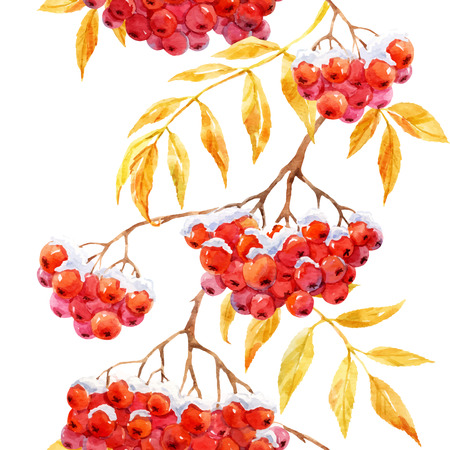 
To takie specjalne buty, które
zrobione są z gumy i
możemy w nich nawet
poskakać po kałużach, a
nasze stopy dalej będą
suche.
To malutkie czerwone
kuleczki, rosną na drzewie,
my - ludzie nie możemy ich
jeść, ale za to bardzo lubią je ptaki.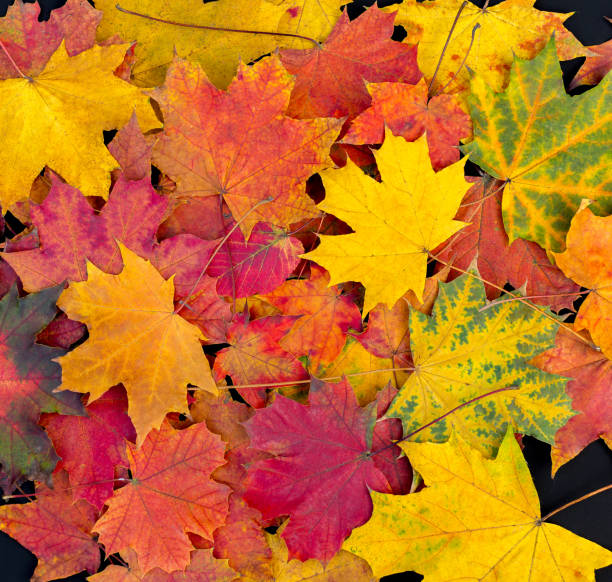 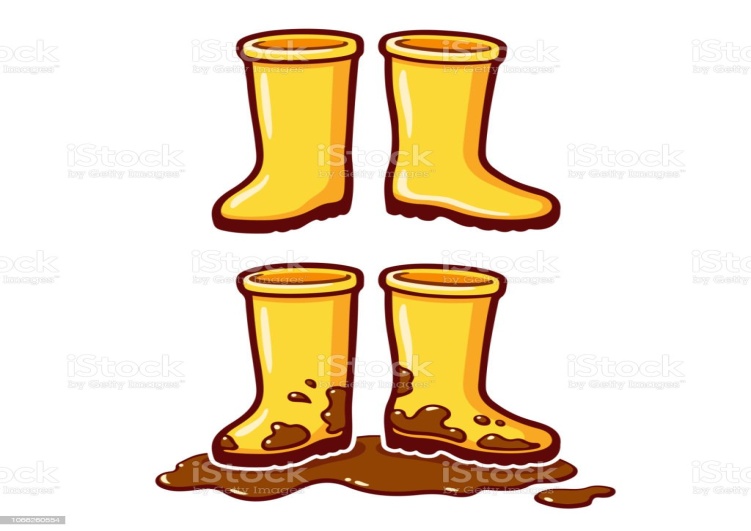 Zadanie dla wytrwałych ;) Wyklej drzewa plasteliną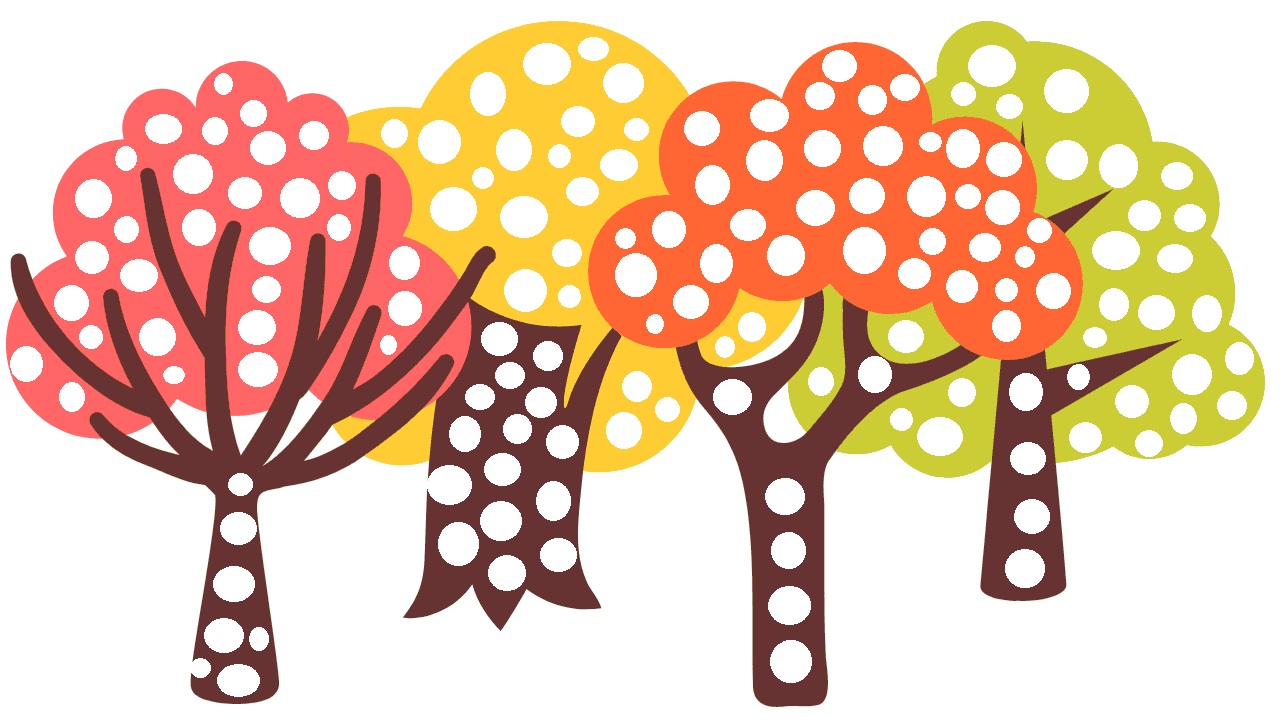 Wych. Ewa Staszak